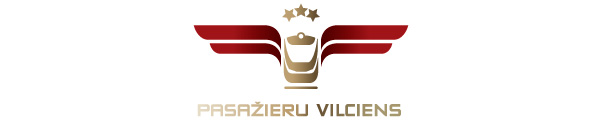 2022. gada 29. jūlijāInformācija plašsaziņas līdzekļiemLatvijā nogādāts otrais jaunais elektrovilciensŠonedēļ ar divām apsargātām kravas automašīnām no “Škoda Group” uzņēmuma “Škoda Vagonka” ražotnes Ostravā Rīgā tika nogādāti atlikušie divi no pavisam četriem otrā jaunā elektrovilciena sastāva vagoniem. Ritošā daļa, jumta sastāvdaļas un pirmie divi elektrovilciena vagoni Rīgu sasniedza jau pagājušajā nedēļā. Līdz ar to šobrīd Latvijā ir nogādāti jau divi jaunā elektrovilciena sastāvi. Pirmais jaunais elektrovilciens Rīgu sasniedza jūnija beigās. Elektrovilcienu pārvietošana no Čehijas notiek ar autotransportu caur Poliju un Lietuvu. Rīgā elektrovilciena vagoni tiks uzmontēti uz platsliežu ratiņiem, tiem uz jumta tiks uzstādītas elektroiekārtas un veikti visi nepieciešamie darbi, lai varētu sākt elektrovilciena pārbaudes darbībā. Abu piegādāto elektrovilcienu testēšanu uz Latvijas dzelzceļa infrastruktūras plānots sākt augustā. AS “Pasažieru vilciens” visus 32 elektrovilcienus, kuri būs pilnībā gatavi pasažieru pārvadājumiem, saņems līdz 2023. gada beigām. Katrs no tiem sastāvēs no četriem vagoniem. Viena elektrovilciena garums būs 109 metri. Katrā vilcienā būs sēdvietas 436 pasažieriem. Vilcienos būs viena līmeņa iekāpšana no pasažieru platformām, kas ne tikai nodrošinās pakalpojuma pieejamību ikvienam, bet arī saīsinās pasažieru apmaiņas laiku pieturvietās. Iekāpšanas uz izkāpšanas ātrumu veicinās arī platākas vilcienu durvis.Jaunajos elektrovilcienos būs klimata kontrole, ergonomiski sēdekļi, mūsdienu prasībām atbilstošas labierīcības. Tie būs aprīkoti ar video un audio informēšanas sistēmām, jaudīgu WiFi pieslēgumu. Vilcienu gaita, salīdzinot ar pašlaik lietošanā esošajiem, būs vienmērīgāka un trokšņu līmenis salonos būs zemāks. Jauno vilcienu konstruktīvais ātrums būs līdz 160 km/h (pašlaik – 120 km/h). Maksimālo ātrumu būs iespējams attīstīt iecirkņos, kur to nākotnē ļaus dzelzceļa infrastruktūra. Pēc jauno elektrovilcienu iegādes AS “Pasažieru vilciens” varēs ieviest intervāla grafikus visos elektrovilcienu maršrutos. Tas nozīmē, ka darba dienu rītos un vakaros, kas tradicionāli ir noslogotākais laiks, vilcieni kursēs ik pēc 15 līdz 20 minūtēm. Paredzēts, ka ar jaunajiem vilcieniem izpildīs reisus Aizkraukles, Tukuma, Skultes un Jelgavas virzienā.Visa projekta kopējās izmaksas ir 257,889 miljoni eiro, un 23  jauno elektrovilcienu sastāvu iegāde plānota ar Eiropas Savienības Kohēzijas fonda līdzfinansējumu 114,211 miljonu eiro apmērā.Par AS “Pasažieru vilciens”2001. gada 2. novembrī dibinātā akciju sabiedrība “Pasažieru vilciens” ir vienīgais iekšzemes sabiedriskā transporta pakalpojumu sniedzējs, kas pārvadā pasažierus pa dzelzceļu Latvijas teritorijā. AS “Pasažieru vilciens” ir patstāvīgs valsts īpašumā esošs uzņēmums. 2021. gadā uzņēmums pārvadāja vairāk nekā 11 miljonus pasažieru, 98,9% reisu izpildot precīzi pēc vilcienu kursēšanas grafika. Papildu informācijai:Sigita ZviedreAS „Pasažieru vilciens”Komunikācijas un mārketinga daļas vadītājaMob. tālr. 26377286E-pasts: sigita.zviedre@pv.lv 